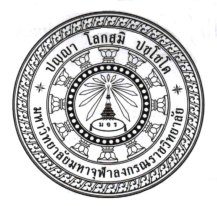 ใบสมัครผู้เข้าร่วมการอบรมติวสอบครูผู้ช่วยฯ ประจำปี 2561 มหาวิทยาลัยมหาจุฬาลกงณราชวิทยาลัย วิทยาลัยสงฆ์เลย  21 – 22  มีนาคม  2561   เวลา  09.00 – 15.00 น.ณ  ห้องประชุมพระราชภีราภรณ์ มหาวิทยาลัยมหาจุฬาลงกรณราชวิทยาลัยวิทยาลัยสงฆ์เลยชื่อ-นามสกุลผู้สมัคร  (นาย, นางสาว, นาง) ……..……...............................……………..........................อายุ……..……ปีที่อยู่เลขที่.................หมู่ที่................ซอย.......................................ถนน...................................................ตำบล................................ อำเภอ..................................จังหวัด...............................................................รหัสไปรษณีย์......................... โทรศัพท์..................................โทรศัพท์มือถือ.......................................... E-mail ....................................................................................................................................................สามารถเลือกส่งใบสมัครได้ที่  :  			๑.   E-mail Address : moonloei@hotmail.com, LINE ID PP8708
                              ๒. ส่งใบสมัครด้วยตนเองที่สำนักงานวิชาการวิทยาลัยสงฆ์เลยสอบถามรายละเอียดเพิ่มเติม	พระครูปริยัติคุณรังษี,ผศ.ดร.ผู้อำนวยการสำนักวิชาการ วิทยาลัยสงฆ์เลย อาจารย์ประจำสาขาวิชาการสอนภาษาไทยอ.เมือง จ.เลย 42100	โทรศัพท์  0878556524หมายเหตุ : กรุณาส่งใบสมัครเข้าร่วมกิจกรรมอบรม ภายในวันที่  12 มีนาคม 2561